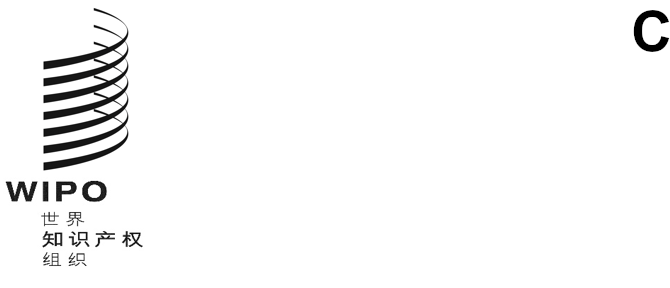 A/62/9原文：英文日期：2021年8月3日世界知识产权组织成员国大会第六十二届系列会议
2021年10月4日至8日，日内瓦产权组织会议记录秘书处编拟的文件导　言世界知识产权组织（产权组织）成员国和产权组织管理的各联盟的大会（各大会），在第五十九届系列会议上批准了一项提案，旨在利用数字技术的进步，提高产权组织会议记录制作服务的速度和质量，同时也实现显著的成本效益。背景和提案的全文见文件A/59/9。背　景如该文件所述，目前产权组织会议记录的制作有一些重要不足。这些不足包括：会议录像没有任何索引或检索功能，使用户难以定位特定的发言或议程项目；难以及时提供书面记录；逐字记录报告的编写高度劳动密集。提案旨在解决这些不足，并实现以下目标：更有效地响应成员国的需求；以更快、更高效的数字化会议记录，取代现有的逐字记录报告系统；支持联合国六种语言政策；更具成本效益的服务，从而节省大量成本；提高会议音像录制对成员国的价值和效用。成员国同意试行一种新的方法，用可以在商业上获得的音像技术提供加强版的产权组织会议录像，辅之以用产权组织人工智能工具自动生成的联合国六种语言文字记录。文件A/59/9第11段中所载的提案包括以下三个要素：含数字化索引的加强版视频点播录像，便于按议程项目或发言人导航和检索，并嵌入对相关会议文件的访问；以全自动语音转文本完整英文稿取代逐字记录报告，与录像同步，并自动翻译为联合国其他五种语言；分阶段实施。在初期试点阶段（第一阶段），在发展与知识产权委员会（CDIP）和专利法常设委员会（SCP）的四次会议上，试验了以自动化文稿和自动翻译译文取代逐字记录报告。根据所取得的经验，将请成员国在2021年10月决定，是否在第二阶段将新系统扩大至产权组织其他会议。如果成功，新的方法将能够分阶段终止目前的资源密集型逐字记录会议报告的人工制作。用全自动语音转文本文稿和自动翻译译文取代逐字记录报告的潜在成本节约很大。据估算，2018/2019两年期，以联合国六种语言制作产权组织会议逐字记录报告所需的资源共计约260万瑞郎（详见A/59/9附件）。试点阶段的成果用于强化网播和视频点播，以及用于自动化语音转文本系统的技术平台（WIPO S2T + WIPO Translate），于2019年11月按计划成功启用，并在CDIP第二十四届（2019年11月）、SCP第三十一届（2019年12月）、CDIP第二十五届（2020年11月）和SCP第三十二届会议（2020年12月）期间投入运行。注意到CDIP第二十五届会议和SCP第三十二届会议为缩减形式，2019-2020年上述四次会议的节支概算约为355,000.00瑞郎。强化版会议音像记录：结果在CDIP第二十四届会议（2019年11月）和2021年5月举行的商标、工业品外观设计和地理标志法律常设委员会（SCT）之间，用于强化网播和视频点播的技术平台覆盖了24次会议，共计190个网播小时和46,000次累计观看，使每个人都能查看产权组织会议。上述四次会议的视频点播录像可在产权组织网播页面上查看：CDIP/24：https://c.connectedviews.com/05/SitePlayer/wipo?session=102659SCP/31：https://c.connectedviews.com/05/SitePlayer/wipo?session=103351CDIP/25：https://c.connectedviews.com/05/SitePlayer/wipo?session=110384SCP/32：https://c.connectedviews.com/05/SitePlayer/wipo?session=110766关于可用的语言，新系统使得能够用所有六种口译频道访问会议记录。这是一项突破，超出了这一阶段的原定目标，即原计划只是使用会场原声和英语进行。从代表和内部利益攸关方都非正式地收到了关于新功能的积极评价和反馈。受到特别赞赏的功能是能够访问具体的议程项目或发言，以及当时所讨论文件的嵌入链接。但秘书处注意到，主页和搜索功能可以进一步改进，以便于导航和连接。此外，如文件A/59/9第17段所述，秘书处关注的是，在访问和共享产权组织会议记录方面缩小技术和数字鸿沟，特别是对于互联网不快或不可靠国家的用户。在这方面，该平台可以在事后下载会议的全部内容或共享具体部分。秘书处在2021年2月10日至3月5日进行的一项在线调查显示，超过85%的受访者对整体网播和视频网播服务表示满意。用自动化语音转文本转录和自动翻译取代逐字记录报告：结果前述四次会议的完整语音转文本产品可在产权组织网站上查看所有语言版本：CDIP/24：https://www.wipo.int/s2t/CDIP24/sessions.htmlSCP/31：https://www.wipo.int/s2t/SCP31/sessions.htmlCDIP/25：https://www.wipo.int/s2t/CDIP25/sessions.htmlSCP/32：https://www.wipo.int/s2t/SCP32/sessions.html各部分的文稿在相应的上午/下午会议之后一小时左右发布。这与制作经人工编辑和翻译的逐字记录报告所需的几个月标准流程形成对比。就准确性而言，使用行业标准衡量工具，WIPO S2T英语转录的得分始终在80%以上。使用WIPO Translate基于英文稿自动翻译译文的质量总体上也得到了语言司专家笔译员的好评。应当指出的是，视频点播平台现在提供现场原声频道加所有六种口译频道，从而为有疑问时核实原文提供了有价值的手段。建　议根据试点阶段的经验，请成员国转入第二阶段，将产权组织会议自动化语音转文本转录和自动翻译扩大，从2021年10月起，取代产权组织所有会议（如常设委员会、常设委员会（长期性）和工作组）逐字记录报告的制作，但产权组织成员国大会的会议、产权组织领导机构的会议以及外交会议除外。请产权组织各大会各自就其所涉事宜，决定从2021年10月起，用自动化语音转文本文稿和译文取代产权组织会议的逐字记录报告，但成员国大会框架内举行的产权组织会议、产权组织领导机构的会议和外交会议的会议除外。[文件完]